長野高教組発第106号整理第250号2021年12月15日初任者研修キャリアアップ研修Ⅱ・Ⅲ該当者のみなさまへ長野県高等学校教職員組合執行委員長　細尾　俊彦初任者研修、キャリアアップ研修Ⅱ・Ⅲアンケートのお願い新型コロナウイルス感染の影響により教育現場は例年にない状況が続いています。緊張感を強いられる日々の中で、教育活動や生徒の指導にあたられていることに敬意を表するものです。さて、長野高教組と教文会議は県教委に対して、研修が各現場の教職員の要望に沿ったものになるように、また学校現場の負担を軽減し研修内容の画一化、硬直化をなくす研修になるように、アンケート結果に基づき提言をしてきました。その結果、負担軽減や受講期間の弾力化がなされてきましたが、依然として問題が残されています。負担軽減や研修内容の改善のためにアンケートにご協力下さい。よろしくお願いします。≪回答方法≫①右頁のQRコードをスマホ等で読み取りアンケート画面にご記入後、送信をして下さい。②アンケートフォームを「長野高教組ホームページ」にも掲載していますので、PCからご回答いただくこともできます。≪回答締切≫　2022年1月14日までにお願いします。年末のお忙しい時ですがよろしくお願いします。末筆になりましたが、皆様のご活躍とご健勝をお祈りしております。初任者研修、キャリアアップⅡ・Ⅲ対象者アンケート以下URLまたはQRでご回答をお願いします。（１）初任者研修https://docs.google.com/forms/d/e/1FAIpQLSdWSG_m56ip5vepGOQ-GAuvktKSaGfuWwhOJvQJXUOmItzi8g/viewform?usp=pp_url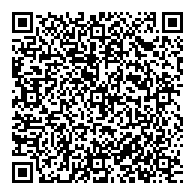 （２）キャリアアップ研修Ⅱhttps://docs.google.com/forms/d/e/1FAIpQLSez0mhtNiLdlmfB-2nXC1ksGCSVa1NgWK7Zmh6BTf2m1skQxg/viewform?usp=sf_link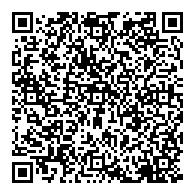 （３）キャリアアップ研修Ⅲhttps://docs.google.com/forms/d/e/1FAIpQLSetGqBZJWsE96UyIRfhiOq9wcwac0baPpHUUqpWnJX3clmLLw/viewform?usp=sf_link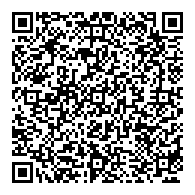 ≪資料≫１．初任者研修の負担軽減とキャリアップ研修Ⅱ受講期間弾力化について２．初任者研修加配について。授業持ち時間数について。初任研に伴う加配が決定的に不足しており、学校現場の初任研関係者の負担が大きいことが明らかになりました。このような勤務条件や研修内容の改善をするためにアンケートを実施いたします。個人名が特定されないように取り扱いますので何卒ご協力をお願いいたします。初任者研修変更前変更後校内研修年間300時間（2018年）年間210時間（2019年から）校外研修文科省は年間25日以上としている年間22日（2019年から）　1年次21日/　2年次1日　3年次なし（2020年度より廃止）校外研修の一部の講座を校内研修等に振替可能に教諭経験者に対する研修日数・時間数の軽減校内研修年間210時間校内研修年間192時間（2020年から）＝（校内研修150時間）+（校外研修7日➡校内研修42時間で代替）これにより校外研修7日間が免除となります。キャリアアップ研修Ⅱキャリアアップ研修Ⅱキャリアアップ研修Ⅱキャリアアップ研修Ⅱ受講期間教諭経験年数10年目（他県前歴含む、育休等の期間を除算、実施期間1年間）採用日から年数9年目（他県前歴も年数に加算、経験年数除算なし、）実施期間は9、10、11年目のいずれか1年間（2022年から）持ち授業時数の目安12時間を超える初任者の割合持ち授業時数の目安11時間を超える指導教員の割合持ち事業時数の目安13時間を超える教科指導員の割合37％（2019年）➡45％（2020年）96％➡100％81％➡83％